Structural Engineering – April 3, 2019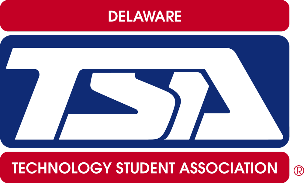 Team Verification FormTeam # ______________________________________________Individual Team Members ID #’s ___________________- _______________________			These numbers will be assigned when registered for the state conferenceThis document takes the place of the Middle School Verification and High School Assessment forms that are required for national contestants. You do not have to bring a premade structure to the state conference. You are required to build and test at least one structure meeting this year’s problem statement which is posted on the national website. This link should work but if not the Problems Statement was emailed to instructors. 	Answer the following questions:How many structures did you build and test at your school? 		______ How much did your most successful structure weigh? (Mass Weight) 	______ GramsWhat was the maximum weight held by the strongest structure tested?(Failure Weight)	 	______ PoundsUsing this formula what was your structures efficiency? 	   Failure weight ________ x 4.54 = ______ ÷ _______ Mass Weight = 	________ Efficiency %Staple a photograph of the side view of your completed structure sitting on the testing apparatus to this form.  Teachers Signature __________________ 		 Date _____________Middle School Problem StatementHigh School Problem Statement